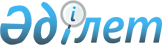 "Жекешелендірудің кейбір мәселелері туралы" Қызылорда облысы әкімдігінің 2016 жылғы 10 ақпандағы № 338 қаулысына өзгерістер енгізу туралы
					
			Күшін жойған
			
			
		
					Қызылорда облысы әкімдігінің 2020 жылғы 8 шілдедегі № 68 қаулысы. Қызылорда облысының Әділет департаментінде 2020 жылғы 8 шілдеде № 7561 болып тіркелді. Күші жойылды - Қызылорда облысы әкімдігінің 2021 жылғы 27 тамыздағы № 346 қаулысымен
      Ескерту. Күші жойылды - Қызылорда облысы әкімдігінің 27.08.2021 № 346 қаулысымен (алғашқы ресми жарияланған күнінен бастап қолданысқа енгізіледі).
      "Құқықтық актілер туралы" Қазақстан Республикасының 2016 жылғы 6 сәуірдегі Заңының 26-бабына сәйкес Қызылорда облысының әкімдігі ҚАУЛЫ ЕТЕДІ:
      1. "Жекешелендірудің кейбір мәселелері туралы" Қызылорда облысы әкімдігінің 2016 жылғы 10 ақпандағы № 338 қаулысына (нормативтік құқықтық актілерді мемлекеттік тіркеу Тізілімінде 5382 нөмірімен тіркелген, "Сыр бойы" және "Кызылординские вести" газеттерінде 2016 жылғы 15 наурызда және Қазақстан Республикасы нормативтік құқықтық актілерінің "Әділет" ақпараттық-құқықтық жүйесінде 2016 жылғы 19 сәуірде жарияланған) мынадай өзгерістер енгізілсін:
      көрсетілген қаулының қосымшасындағы жекешелендірілетін акционерлік қоғамының акциялары және жауапкершілігі шектеулі серіктестіктер қатысуындағы мемлекеттің үлесі, сондай-ақ, мүліктік кешен ретінде заңды тұлғалар тізбесінде:
      реттік нөмірлері үшінші және төртінші жолдар жаңа редакцияда жазылсын:
      2. Осы қаулының орындалуын бақылау Қызылорда облысы әкімінің орынбасарлары Н.Ш. Тілешевке, С.Ә. Ахметке жүктелсін.
      3. Осы қаулы алғашқы ресми жарияланған күнінен кейін күнтізбелік он күн өткен соң қолданысқа енгізіледі.
					© 2012. Қазақстан Республикасы Әділет министрлігінің «Қазақстан Республикасының Заңнама және құқықтық ақпарат институты» ШЖҚ РМК
				
3.
"Қайсар" Қызылорда облыстық футбол клубы" жауапкершілігі шектеулі серіктестігінің 51 % қатысу үлесі
қараша 2020 жыл
5 жыл мерзімімен кейіннен сатып алу құқығымен сенімгерлікпен басқару
4.
"Сыр медиа" жауапкершілігі шектеулі серіктестігінің 51 % қатысу үлесі
қараша 2020 жыл
7 жыл мерзімімен кейіннен сатып алу құқығымен сенімгерлікпен басқару
      Қызылорда облысының әкімі

Г. Абдыкаликова
